У  К  Р А  Ї  Н  А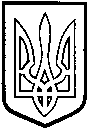 ТОМАШПІЛЬСЬКА РАЙОННА РАДАВ І Н Н И Ц Ь К О Ї  О Б Л А С Т ІРІШЕННЯ №299від 26 вересня 2017 року					       20 сесія 7 скликанняПро затвердження технічної документації із нормативної грошової оцінки земельної ділянки, яка належить Гнесько Марії Петрівні для ведення товарного сільськогосподарського виробництва на території Олександрівської сільської ради (за межами населеного пункту с.Олександрівка) Томашпільського району, Вінницької областіВідповідно до частини 2 статті 43 Закону України «Про місцеве самоврядування в Україні», статей 13, 23 Закону України «Про оцінку земель», керуючись статтями 10, 67, 124, 186 та пунктом 12 розділу Х «Перехідні положення» Земельного кодексу України, статтями 5, 21 Закону України «Про оренду землі», розглянувши представлену відділом у Томашпільському районі Головного управління Держгеокадастру у Вінницькій області технічну документацію із нормативної грошової оцінки земельної ділянки, яка належить Гнесько Марії Петрівні для ведення товарного сільськогосподарського виробництва на території Олександрівської сільської ради (за межами населеного пункту с.Олександрівка) Томашпільського району, Вінницької області, розроблену Товариством з обмеженою відповідальність «ВІНЕКС» договір №508 від 11.04.2017 р. та враховуючи висновок постійної комісії районної ради з питань агропромислового комплексу, регулювання земельних ресурсів, реформування земельних відносин, розвитку особистих підсобних господарств, районна рада ВИРІШИЛА:1. Затвердити технічну документацію із нормативної грошової оцінки земельної ділянки, яка належить Гнесько Марії Петрівні для ведення товарного сільськогосподарського виробництва на території Олександрівської сільської ради (за межами населеного пункту с.Олександрівка) Томашпільського району, Вінницької області площею 5,6571 га. з визначеною нормативною грошовою оцінкою, що складає в цілому 76 592 грн. 00 коп. (сімдесят шість тисяч п’ятсот дев’яносто дві гривні, 00 коп.).2. Контроль за виконанням даного рішення покласти на постійну комісію районної ради з питань агропромислового комплексу, регулювання земельних ресурсів, реформування земельних відносин, розвитку особистих підсобних господарств (Милимуха В.М.).Голова районної ради					Д.Коритчук